Trabajo de Artes Visuales  “Manualidad reciclada”. ¿Qué es una manualidad?Las manualidades, en términos generales, son trabajos efectuados con las manos, con o sin ayuda de herramientas. Observar video de Apoyo https://www.youtube.com/watch?v=nFqFKWBX6HA Materiales posibles a utilizar. Tijeras, pegamento y material reciclado a elección.Dicho trabajo debe ser enviado mediante una fotografía al correo tamara.vasquez.cer@gmail.com, debe ser realizado el día 08 de Abril.Observar Ejemplos y criterios dados: Ejemplos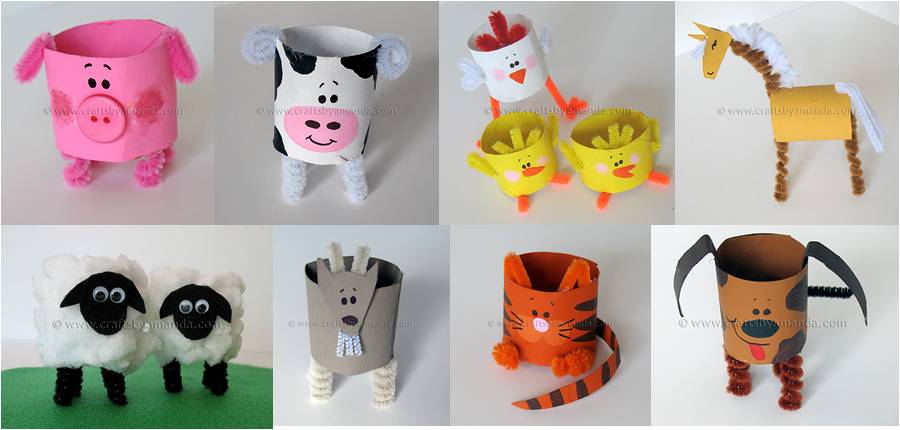 Criterio a evaluarPUNTOS1.- Presenta trabajo en la fecha. 32.- Se evidencia que el trabajo fue realizado por el alumno.33.- Se evidencia que se utilizaron materiales reciclados. 34. Que el trabajo sea ordenado. 3Puntaje: Nota: 12